Community Viewer (CV) Version 2.7 User Guide for VA Staff 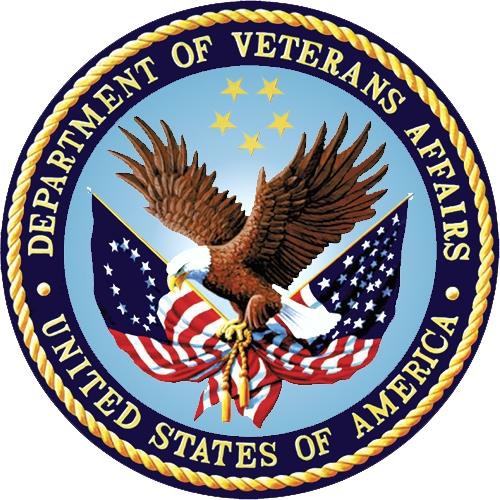 June 2018Version 1.2 Department of Veterans AffairsOffice of Information and Technology (OIT)Revision HistoryTable of ContentsTable of FiguresFigure 1:  Third-Party Administrator (TPA) Portals Notice	1Figure 2: User Workflow	2Figure 3:  CV Authorized Use Only Warning	3Figure 4: Login Page	6Figure 5:  CV Portal Tools	7Figure 6: Default View	8Figure 7:  System Status Indicator	8Figure 8:  The CV Settings Dialog	9Figure 9:  Blue UI Theme	10Figure 10:  Gray UI Theme	10Figure 11:  Green UI Theme	11Figure 12:  Accessible (508-Compliant) UI Theme	11Figure 13:  Default Portal Page (Green Theme)	14Figure 14:  The CCPM Widget	15Figure 15:  Search and Manage CCP Groups Panes	16Figure 16:  Search and Manage CCP Groups Panes, Assigned Providers Edit and Delete Links	17Figure 17:  Provider Group Deletion Error Message	17Figure 18:  Provider Group Has Providers Without Patient Assignments	18Figure 19:  Search Providers and Manage Providers Panes	19Figure 20:  Username Already Exists Error Message	20Figure 21:  Search Providers and Manage Providers Panes	21Figure 22:  CCP Password Reset	22Figure 23:  Browse Facilities Dialog Box–CCP Provider Groups	23Figure 24:  CV CCP Group Search Too Many Results Notification	24Figure 25:  Search Providers Pane	25Figure 26:  Manage Providers Fields Detail	26Figure 27:  Patient Search Dialog Box	27Figure 28:  Data Access Controls	29Figure 29:  Widget Display on the Patient Portal	30Figure 30:  Radiology Exams Widget (Minimized View)–Nondiagnostic Images	31Figure 31:  Radiology Exams Detail–Nondiagnostic Images	31Figure 32:  Single Encounter Nondiagnostic Image	32Figure 33:  Multiple Radiology Nondiagnostic Images	32Figure 34:  Progress Note Images–Unable to Retrieve Images Error	33Table of TablesTable 1:  Keyboard Accessible Keystrokes	12Table 2:  Assignment Rules Examples	28Table 3:  Login Page Error Message Troubleshooting	34Table 4:  Patient Search Error Messages and Resolution Steps	35Table 5:  Acronyms and Abbreviations	37IntroductionCommunity Viewer (CV) is a browser-based software application that facilitates the secure exchange of data between Department of Veterans Affairs (VA) systems and authorized non-VA providers, known as Community Care Providers (CCPs). The exchange of data improves the coordination of care and continuity of care for VA patients receiving treatment outside of the VA network.CV pulls information from VA health care systems in real time for viewing within a web browser. Through CV, VA Staff assign patients to CCPs and provision CCP use within the CV system, allowing CCPs access to view consolidated patient data from multiple Veterans Information Systems and Technology Architecture (VistA) systems.This User Guide is intended for VA Staff users who use the functionality within the Community Care Provider Management (CCPM) widget of CV to:Create and edit providersAssign patientsSearch patient assignmentsManage patient data access parametersThere are notations throughout this guide to indicate functionality that is available only to CV Portal Administrators, VA Staff users with administrative privileges.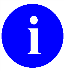 Figure 1: Third-Party Administrator (TPA) Portals NoticeFigure 2 depicts the typical user workflow.Figure 2:  User Workflow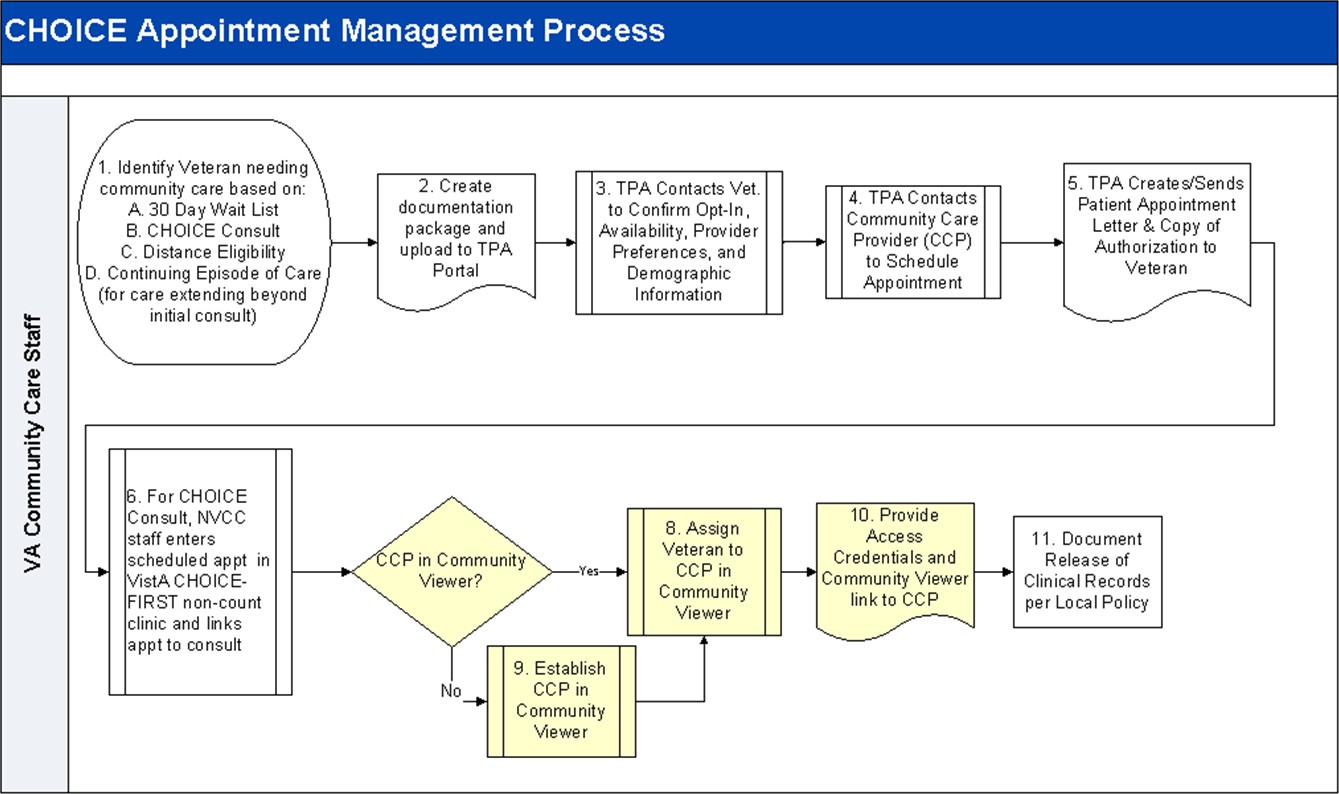 Please read and bear in mind the warning displayed in Figure 3 before using CV.Figure 3: CV Authorized Use Only Warning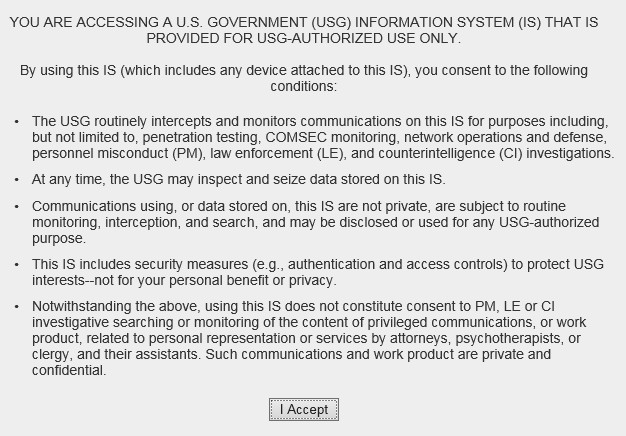 Purpose of the GuideThe purpose of this User Guide is to familiarize VA Staff with the important features and navigational elements of the CCPM widget of CV.Guide ConventionsThis document is designed for both online and hardcopy consumption.Cross-References are indicated by blue, underlined text, and provide a hyperlink to figures, tables, and other sections within this guideEmphasis is expressed by bold, underlined, and italicized textThe information symbol  calls the reader’s attention to additional information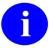 TerminologyThe following standard terms are used throughout this guide:VA Staff Portal: The landing page, or default view, of CV that appears after logging in; the portal page displays widgets and the tools that enable quick access to basic featuresWidget: A component of the CV interface that enables a user to view information or perform a functionWidget Tray: An expandable and collapsible tray at the bottom of the portal page that provides access to the widgets available for placement on the portal pageAssumptionsThe User Guide is written from the perspective of VA Staff and assumes that:You can open, navigate, and use a web browserYou can use web-based applications, their menu options, and navigation toolsYou have the Uniform Resource Locator (URL) for the CV Login page, system user names, a Personal Identification Verification (PIV) card, and Access/Verify codes required for launching CVYou will use CCPM to make patient assignments to providers and manage providers who practice outside the VA networkSystem RequirementsCV is a front-end web application, designed to run in a web browser on the VA network. Accessing CV through a browser or device that is not fully compatible with the application may result in certain features not working as expected.    This release does not support mobile devices.It is recommended that CV is accessed from a desktop or laptop PC using a supported browser, such as:Chrome v54 or higherMicrosoft Edge v41Firefox v58Internet Explorer (IE) v11Safari v11Getting HelpAuthorized users who have trouble logging in to CV or experience other application issues should call the Enterprise Service Desk (ESD) for assistance, or create a ticket using the YourIT self-service portal.IT Enterprise Service Desk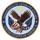 REDACTEDPrior to contacting the ESD for support, please refer to Section 2, Logging in to CV, for detailed information about how to access CV, and to Section 5, Troubleshooting, for suggested resolution steps and troubleshooting information.Logging in to CVBefore logging in to and utilizing the functionality of the CCPM widget, please read theSensitive Information warning in Figure 1.If you have not received an access confirmation e-mail, you must first request access through your facility Community Care lead or your VISN Business Integration Manager (BIM).CV authenticates all VA users using their PIV card, their credentials, and the master list of registered users. During log in, first-time CV users are prompted to enter their agency, site, and user settings. This data is used to create a CV user profile, and it is utilized during future login sessions.To log in to CV:Ensure your PIV card is inserted into your computer or card readerOpen a supported Internet browserEnter the URL for the CV web application into the address bar of the browserWhen prompted with a certificate list, select the PIV Authentication certificateWhen prompted, enter your PIV Personal Identification Number (PIN)Click I Accept after reading the important user consent information regarding accessing a government information system (Figure 3)Enter the following information in the fields on the Login page (Figure 4):VistA Access CodeVistA Verify CodeSelect VA from the Agency fieldSelect your local VistA host site from the Site dropdownClick LoginFigure 4:  Login Page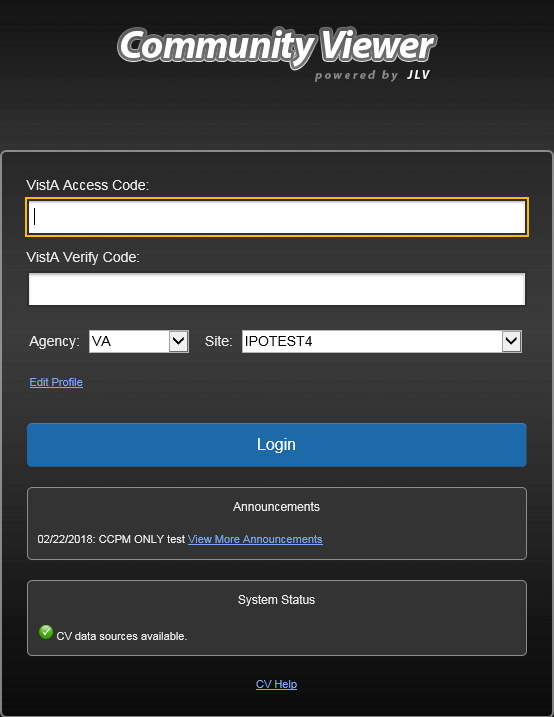 Users who are not authorized to access CV receive an Access denied message. Access to CV is limited to authorized users and is configured by System Administrators. If you believe you have received the message in error, please contact the ESD. See Section 1.4, Getting Help, for details.System NotificationsThe CV Login page displays system notifications to alert you to system outages, scheduled system activities, and important upgrades. The Login page also displays a notification when your VistA Verify code must be reset. The CV Help link opens CV online help, which guides you through the steps to reset your Verify code.Editing Your User Profile at Log inUsers can customize their profile from the Login page. First-time CV users will be prompted to enter their agency, site, and User Interface (UI) theme settings before logging in. Once saved, the profile information is used each time you log in to CV.UI theme preferences can also be set within CV. See Section 2.3.3, Profile Settings. To edit the user profile at log in:Click the Edit Profile link on the Login pageProfile options are presentedEnter your agency and site in the fields providedSelect the desired UI themeClick Save and LoginThe CV Portal PagesThe CV portal pages have tools that enable quick access to basic features. These tools appear in the upper right corner of the application window (highlighted in Figure 5).Select the UI theme:  Click Settings  to select the UI theme (See Section 2.3.3, Profile Settings)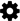 Access online help:  Click Help  to open web-based, online help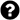 Log out:  Click Logout  to terminate the current CV session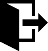 Figure 5:  CV Portal Tools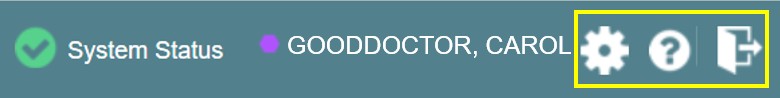 Default ViewAfter logging in to CV, the VA Staff Portal opens. The default view of the VA Staff Portalincludes the CCPM widget (Figure 6).Figure 6:  Default View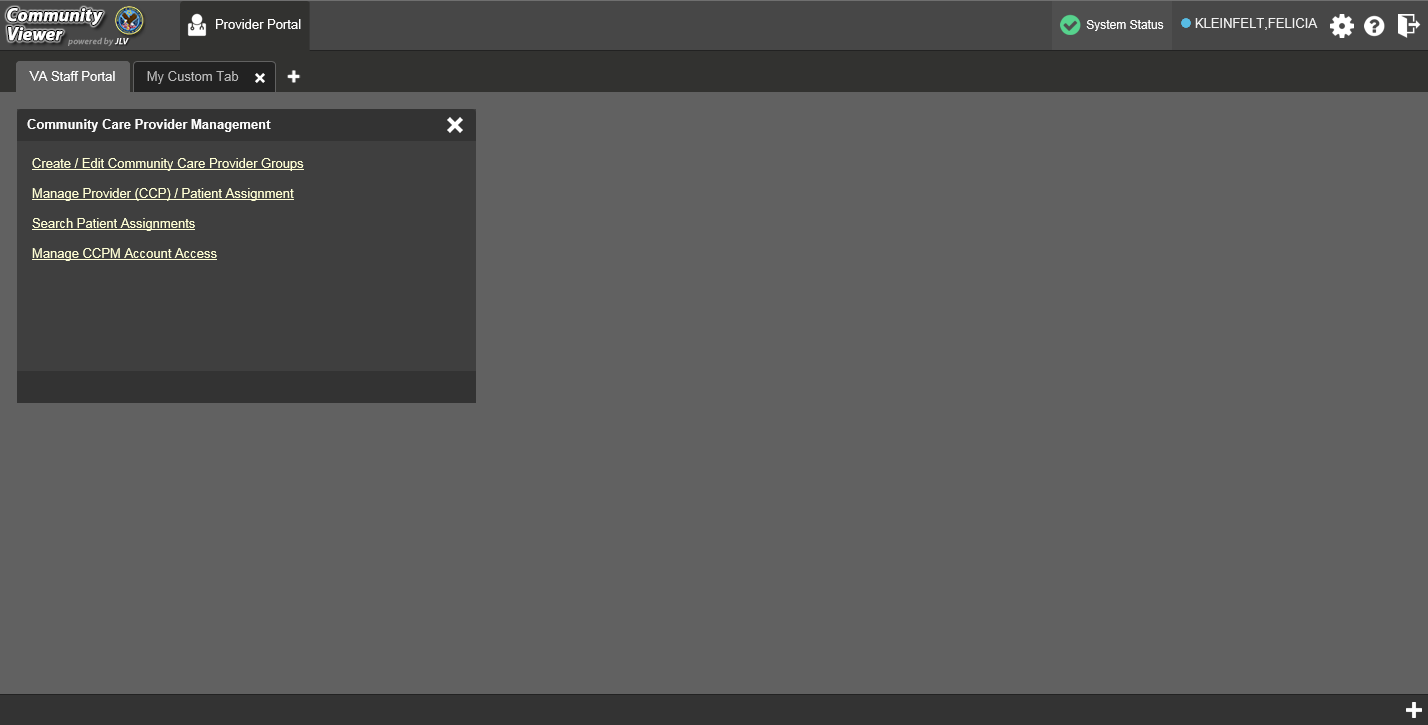 Viewing System StatusCV’s Health Monitor provides system status updates and monitors the services CV uses to connect to VA data sources. The services that are monitored include: Master Veteran Index (MVI), VistA Data Service (VDS), and jMeadows Data Service.The system status is displayed in two areas:On the Login page (Figure 4)Atop the VA Staff Portal page (highlighted in Figure 7)When all monitored systems and services are online and connected, a green icon  appears next to the status, with the message, “CV data sources available” (Figure 4).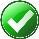 When one or more monitored systems or services are offline or unavailable, a yellow warning icon  appears with the message, “CV is having problems.”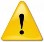 When CV’s health monitor is unable to retrieve and report system status information, a red icon appears with the message, “System status is unavailable.” When this status appears, you may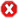 not be able to log into CV or view patient data until the connection is restored. See Section 1.4, Getting Help, for information on how to contact the ESD.Figure 7: System Status Indicator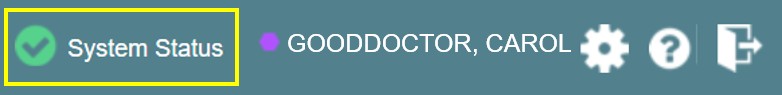 Profile SettingsProfile settings are accessible within CV by clicking Settings  located in the upper right corner of the portal pages (Figure 6).In this release, the configuration options are limited to choosing a UI theme.Selecting a UI Theme sets the font color, foreground, and background colors of the CV Graphical User Interface (GUI). Themes apply to all application elements, including widgets, toolbars, and dialog boxes. Theme choices are Default, Green, Blue, Gray, and Accessible. The Accessible theme (Figure 12) is 508-compliant, and it is designed to work with the accessibility tools installed on a user’s device.To set the UI theme:Click Settings  in the upper right corner of the portal pagesThe CV Settings dialog opens (Figure 8)Click the radio button next to the desired themeClick SaveClick Cancel to exit the CV Settings dialog and restore the previous themeFigure 8:  The CV Settings Dialog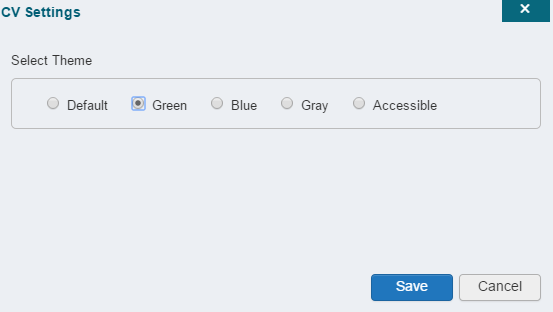 UI theme choices are displayed in the figures below. The Default theme was presented in Section 2.3.1, Default View, Figure 6.Figure 9:  Blue UI Theme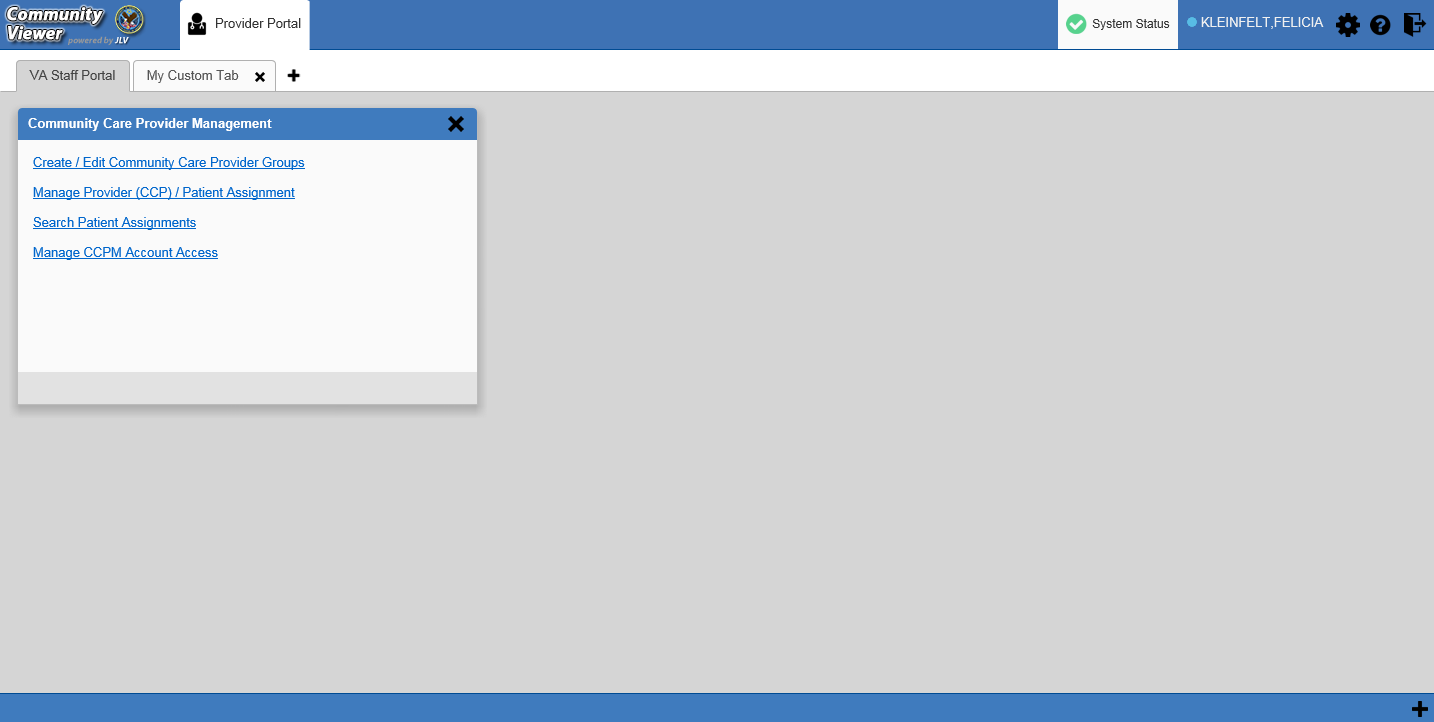 Figure 10:  Gray UI Theme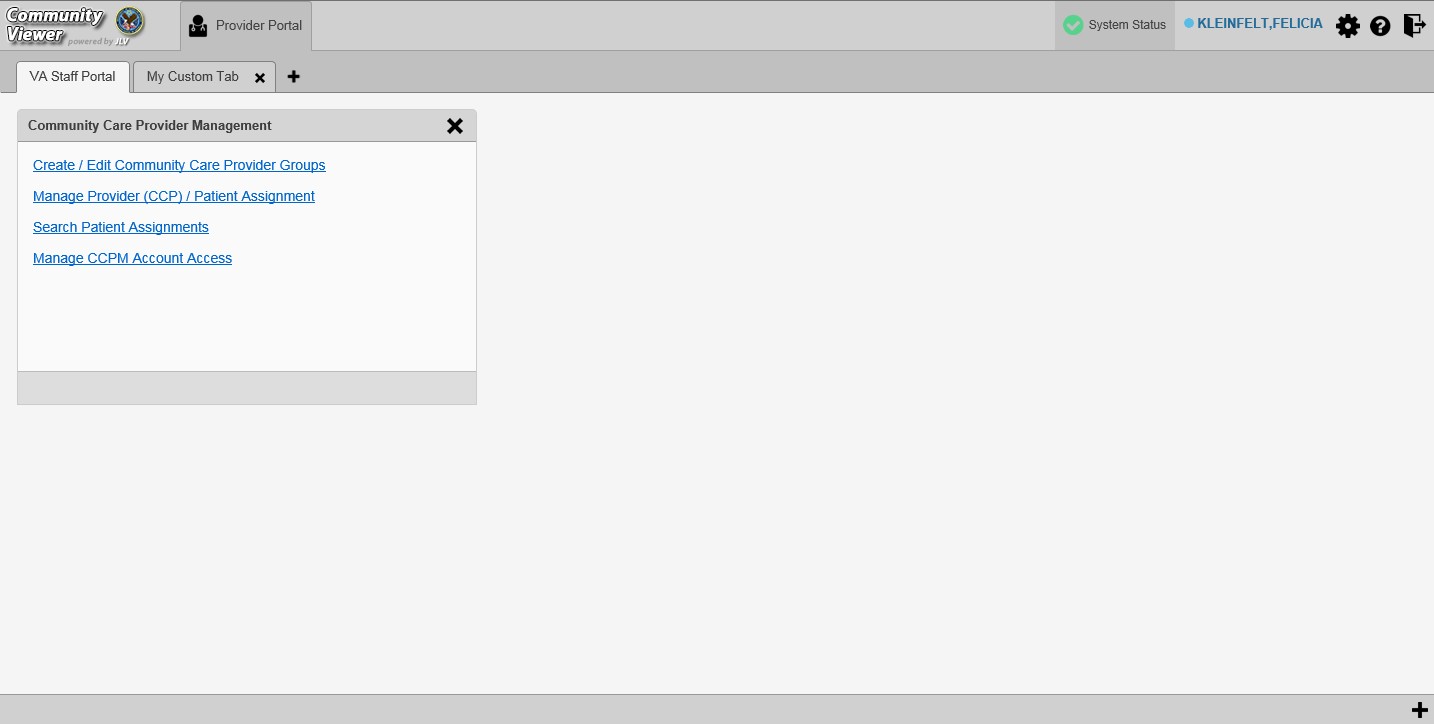 Figure 11:  Green UI Theme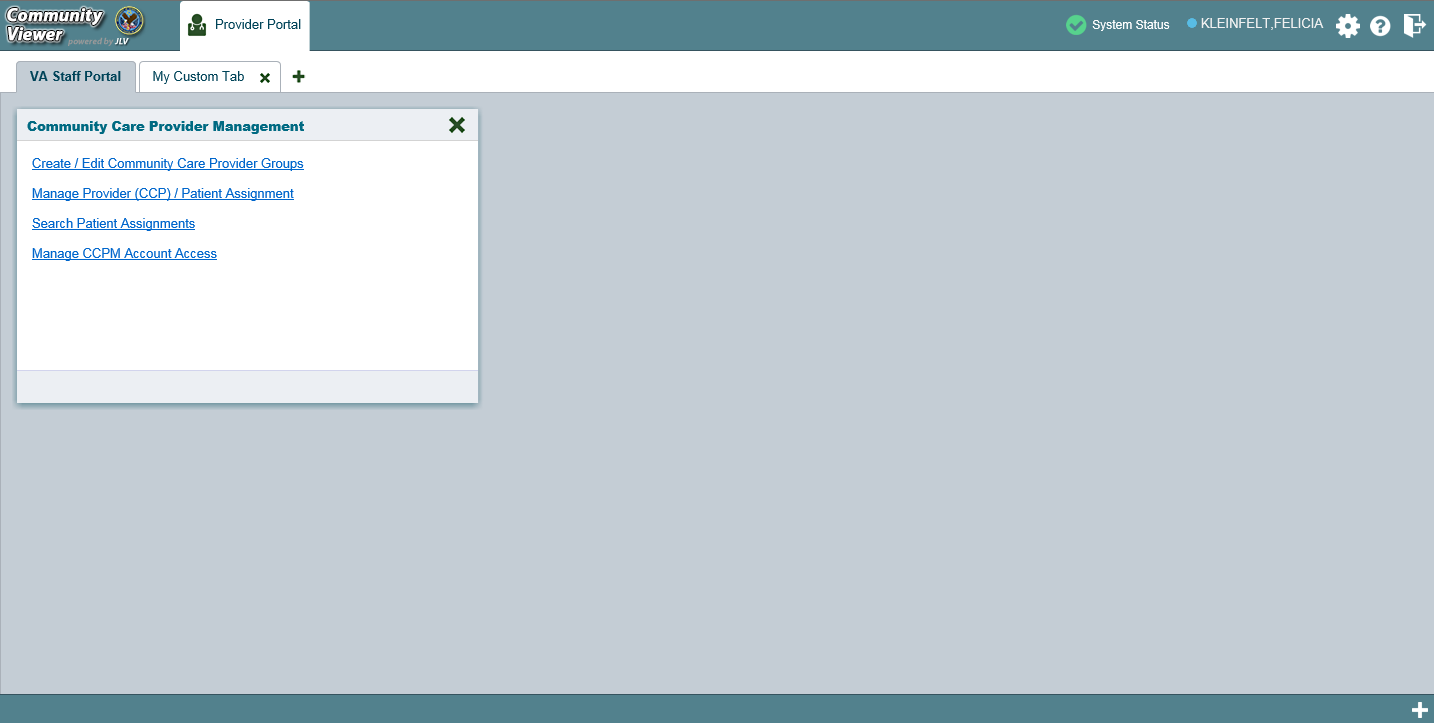 Figure 12: Accessible (508-Compliant) UI Theme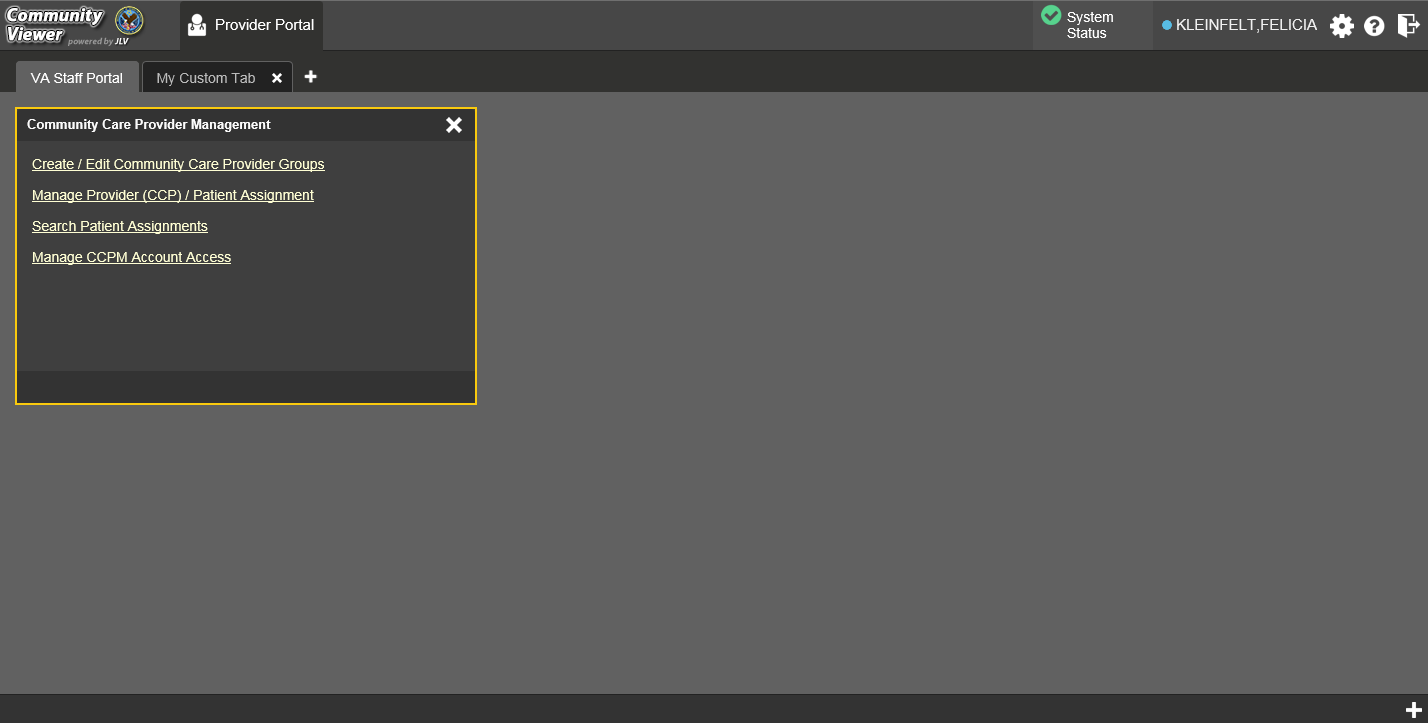 Using the Accessible Theme’s FunctionalityThe Accessible theme includes larger fonts, enhanced tab and keystroke functionality, and screen reader compatibility to support Federal accessibility requirements and Section 508 compliance.Keyboard Focus and Screen Navigation in Accessible ThemeKeyboard focus is the highlighting of screen elements that enables interaction with, and the navigation of, the web application through the keyboard and keystrokes. The screen element in focus is outlined in gold (Figure 12) as a visual indicator of keyboard focus.CV enables the use of Windows keystrokes (Tab, Shift + Tab, arrow keys, Enter), and keyboard shortcuts to move the focus to all menus, and activate all functions on the menus. All UI items are accessible via the keyboard under the Accessible theme.Pressing Enter or the Spacebar when an element that provides action is in keyboard focus performs the associated action. For example, pressing Enter or the Spacebar when the Settings icon  is in focus opens the CV Settings dialog. Using the arrow keys or the Tab key allows a user to move between keyboard focus items to navigate through screen elements. A complete list of accessible keystrokes is provided in Table 1.Table 1: Keyboard Accessible Keystrokes2.4.	Logging Out of the Current CV SessionYou may intentionally log out to end a CV session by clicking Logout  at any time. If you fail to log out, the current session will terminate automatically after 30 minutes of inactivity. You will be redirected to the Login page when any new activity is attempted.Using CVAfter logging in, VA Staff see the CCPM widget on the VA Staff Portal tab by default.If the CCPM widget is not displayed, click the plus + sign in the lower right corner of the portal page (Figure 13) to open the Widget Tray. Click, hold, and drag the icon from the Widget Tray to the portal page, and drop it in the desired location.Figure 13: Default Portal Page (Green Theme)VA Staff create providers, assign patients to CCPs, and grant the CCP limited access to patient records within the CCPM widget.There are four workflow options (Figure 14) within the CCPM:Create/Edit Community Care Provider GroupsManage Provider (CCP)/Patient AssignmentSearch Patient AssignmentsManage CCPM Account AccessFigure 14:  The CCPM Widget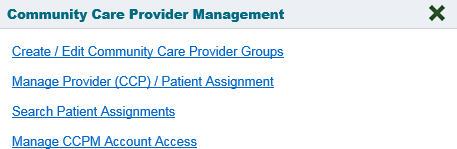 About Provider Groups and FacilitiesBefore a user can assign a patient to a CCP, the CCP must be assigned to a provider group.CV has been prepopulated with over 200,000 groups and providers. Users can edit existing groups, but in this release, the task of creating provider groups is performed by CV Portal Administrators. Users should contact a CV Portal Administrator to request the creation of a new group.Provider Groups are validated on the combination of the group name and street address, in order to avoid the creation of duplicates.Each group is associated with one or more local VA sites, referred to as Facilities. A facility is a local VA site. Provider groups can contain one or more VA facilities.EXAMPLE 1: Dr. Hanyok works with a family practice called Evergreen Health Care. In this example, Dr. Hanyok is the Provider, and Evergreen Health Care is the Provider Group to which she is assigned.EXAMPLE 2: Dr. Woodroof, the Provider, is a sole practitioner. The Provider Group name for a sole practitioner may be a business name or can be the provider’s name; in this example, Dr.Woodroof.Editing Provider GroupsProvider groups can be edited through the CCPM widget (Figure 15).Figure 15: Search and Manage CCP Groups Panes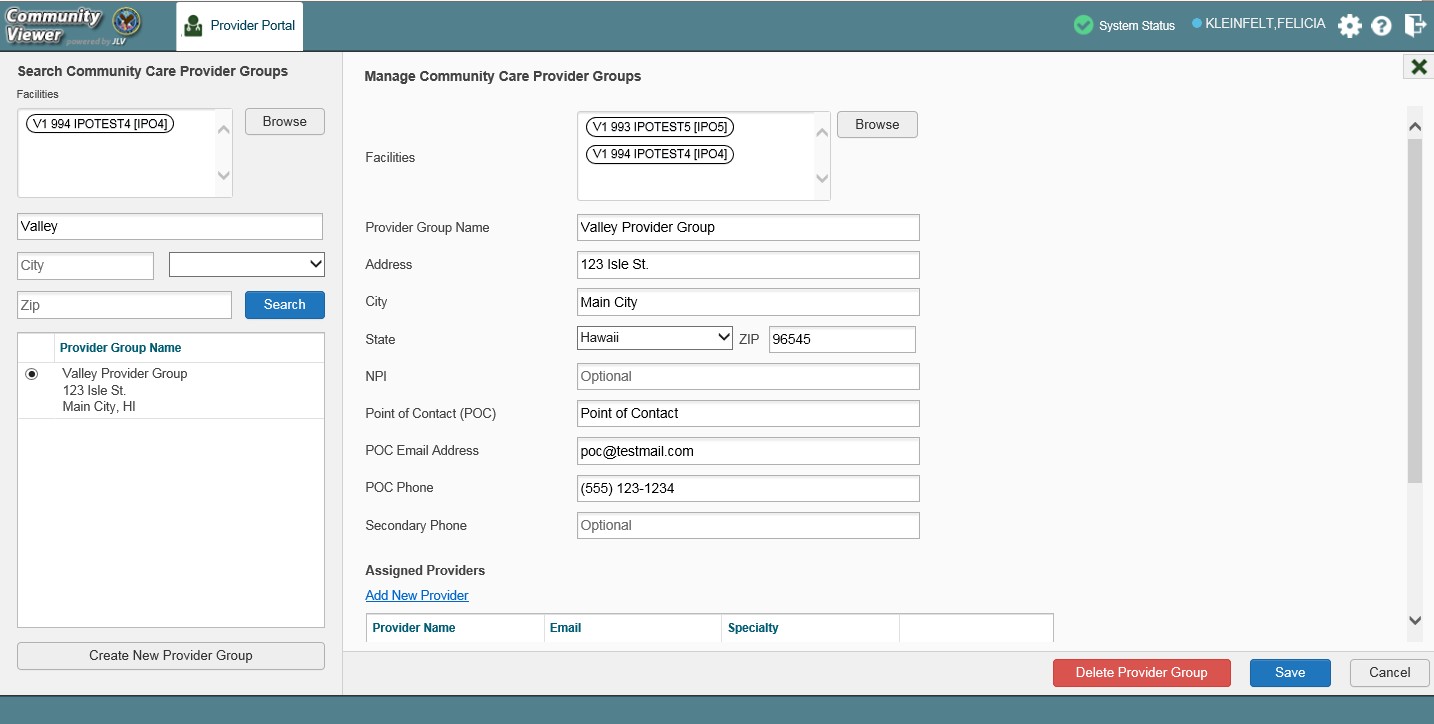 To edit a provider group (Figure 15):Click the Create/Edit Community Care Provider Groups link in the CCPM widgetEnter the provider group name in the Search fieldClick SearchSelect the desired provider group from the search resultsEdit the provider group fields as neededClick Browse next to the Facilities field, and select the desired facility from the listProviders assigned to the provider group are listed in the lower right portion of the screenEdit provider profiles or remove providers from the group using the Edit link within theAssigned Providers list (Figure 16)Click SaveFigure 16: Search and Manage CCP Groups Panes, Assigned Providers Edit and Delete Links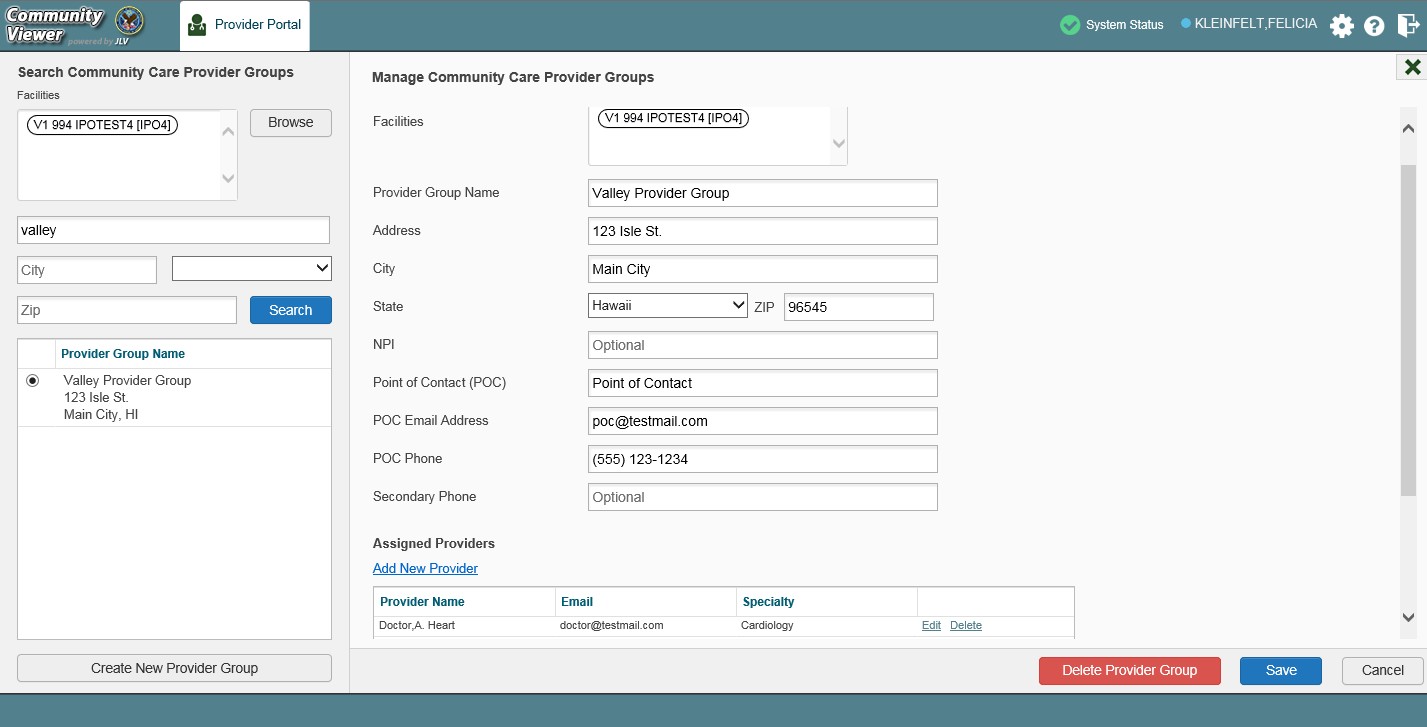 In this release, the tasks of adding new groups and deleting providers are performed by CV Portal Administrators. VA Staff users will not see the Create New Provider Group button, the Delete Provider button, or the Delete link. Contact a CV Portal Administrator for assistance with these tasks.Deleting a Provider GroupCV Portal Administrators may only delete a provider group when the individual providers within that group have no patient assignments. If any patients are assigned to a provider within the provider group, the error message in Figure 17 will display. Section 3.2.6, Assigning and Unassigning Patients, details steps to unassign patients from an individual provider.Figure 17: Provider Group Deletion Error Message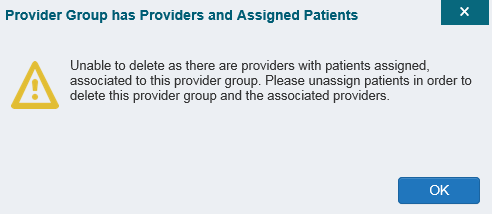 To delete a provider group:Click the Create/Edit Community Care Provider Groups link in the CCPM widgetEnter the provider group name in the Search fieldClick SearchSelect the desired provider group from the search resultsSelect the Delete Provider Group buttonA CV Portal Administrator can delete providers along with their associated provider group as long as they do not have patients assigned. If the provider group has associated providers that you intend to also delete, select the Yes button when prompted.Figure 18: Provider Group Has Providers Without Patient Assignments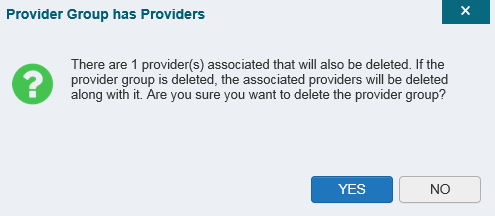 Creating Provider AccountsAll CCP accounts are created in the CCPM widget. When a CCP account is created, so is their user profile. Users can assign patients to CCPs once their account has been created.To create a provider:Click the Manage Provider (CCP)/Patient Assignment link (Figure 14) in the CCPMwidgetClick Create New Provider in the Search Providers pane, on the left side of the application window, as shown in Figure 19The Create/Edit Provider pane opens on the right side of the application windowClick Browse to the right of the Provider Group field to search for an existing groupSelect the desired group from the list of results and click OKFigure 19: Search Providers and Manage Providers Panes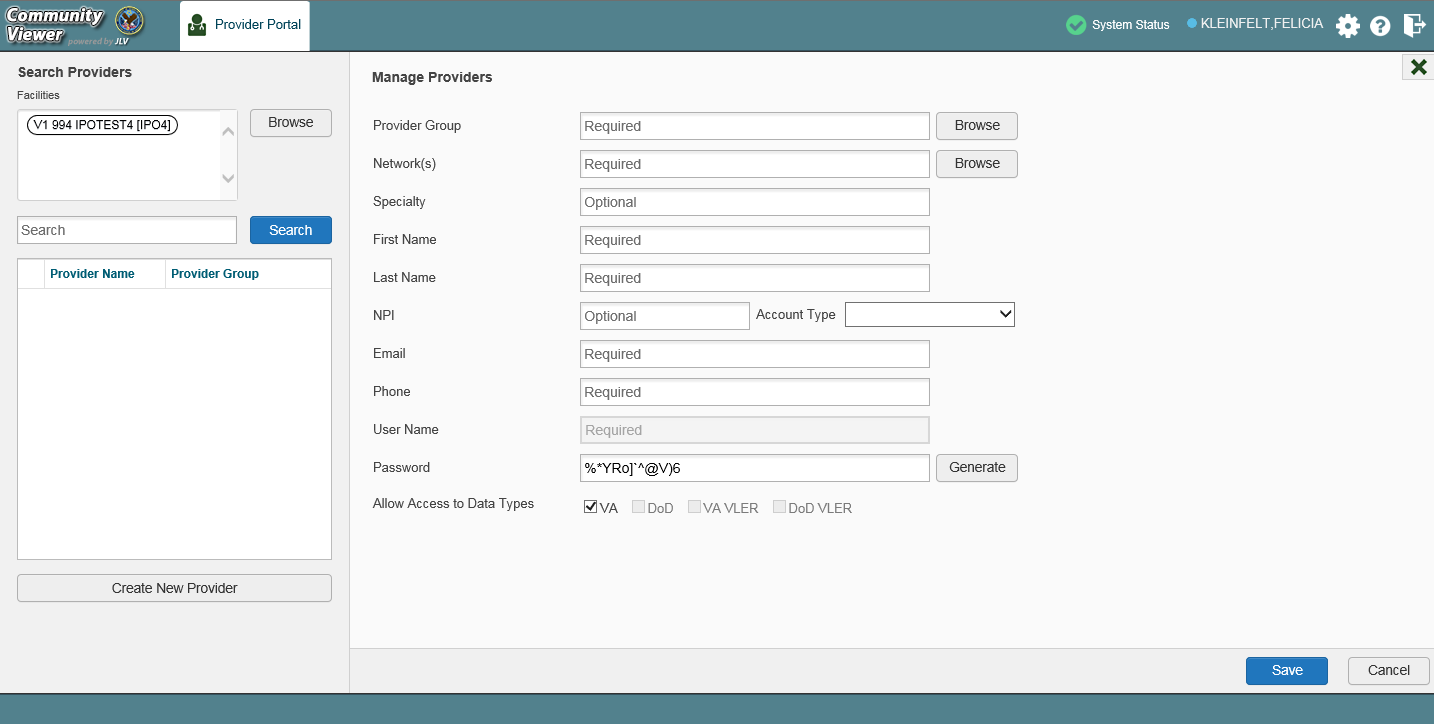 Enter the provider information in each of the required fields on the Manage Providers pane (Figure 19)Figure 20: Username Already Exists Error Message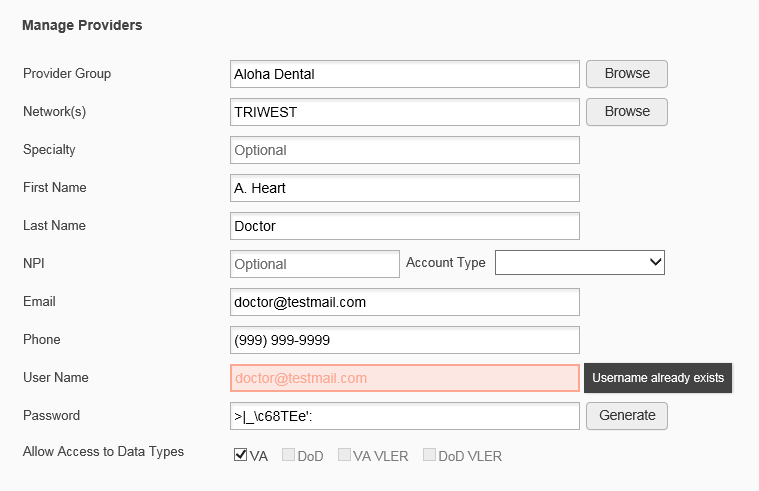 Click Browse to select the Provider GroupClick Browse to select the Network(s) to which the provider belongs from the following options: Health Net, PC3, Provider Agreement, TriWest, or OtherA free-text field labeled Other Network opens when Other is selectedEnter a Specialty as neededEnter the provider’s First Name and Last NameEnter the provider’s National Provider Identifier (NPI) if availableSelect Outside Provider from the Account Type dropdownEnter the provider’s E-mail address and Phone numberThe User Name field is automatically populated with the address entered in the Email fieldClick Generate to have the system create the CCP’s passwordUsers can manually enter a password that meets 6500 security compliance criteria , then select the Save button    Passwords are case-sensitive.Record the User Name and Password as displayedIt is the responsibility of VA Staff to securely provide the CCP with his/her user name and password for CV using VirtuPro or phoneClick SaveWhen the Provider successfully created message appears, there are two options:Click Assign Patients and follow the steps outlined in Section 3.2.6, Assigning and Unassigning Patients-OR-Click OK to return to the CCPM widgetCCPs can now request access to CV from the CCP Login page. When a CCP clicks the New User link, s/he sees a message directing them to contact their local VA Medical Center for access. They are then given a link to a list of VA points of contact (POCs) from whom they can request access to the application.Editing Provider ProfilesYou can edit a CCP’s profile using the CCPM widget. To edit a CCP’s information in his/her profile:Click the Manage Provider (CCP)/Patient Assignment link in the CCPM widgetEnter the provider name in the Search field, and click SearchSelect the desired provider from the search results (Figure 21)Edit the provider information in the fields provided, as necessaryClick SaveFigure 21: Search Providers and Manage Providers Panes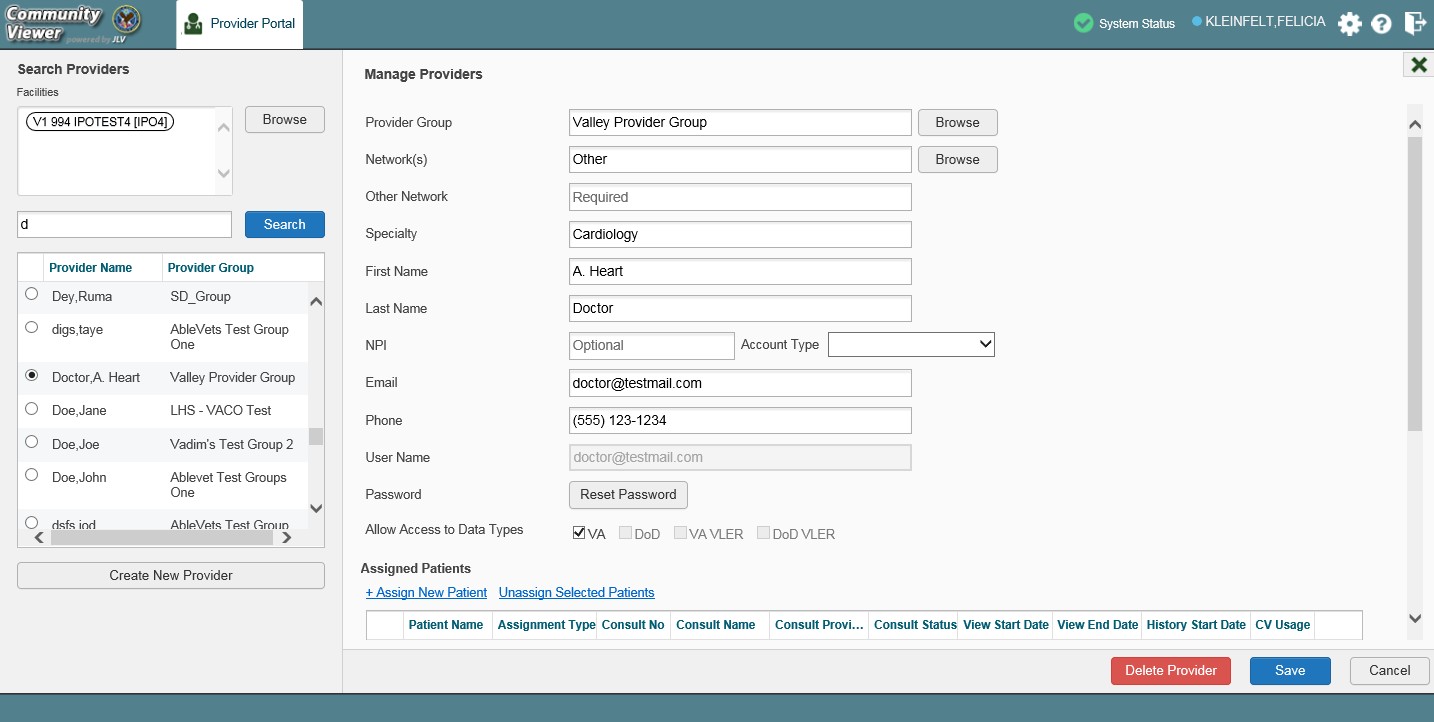 If a provider is assigned to the wrong group, you can assign the provider to a different, existing group on this screen.If the provider will be added to another practice group, users must click Add New Provider in the Search Providers pane and create the provider within the additional practice group. The provider name can be the same, but a different e-mail address must be used for each unique provider.Resetting Provider PasswordsIf a CCP user has forgotten his/her password, there is a Forgot Password? link on the Login page. Clicking the link opens a window that enables the user to send a password reset request directly to Community Provider Technical Service Desk. Password resets can also be performed by VA Staff, using the CCPM widget.To reset a CCP’s password:Click the Manage Provider (CCP)/Patient Assignment link in the CCPM widgetEnter the provider name in the Search fieldClick SearchSelect the desired provider from the search resultsClick Reset Password (highlighted in Figure 22) in the Manage Providers paneClick Generate to allow the system to create a new, random passwordUsers can manually enter a password that meets 6500 security compliance criteria, then select the Save buttonRecord the new passwordIt is the responsibility of the VA Staff user to securely provide the CCP with his/her password for CV using VirtuPro or phoneClick SaveFigure 22:  CCP Password Reset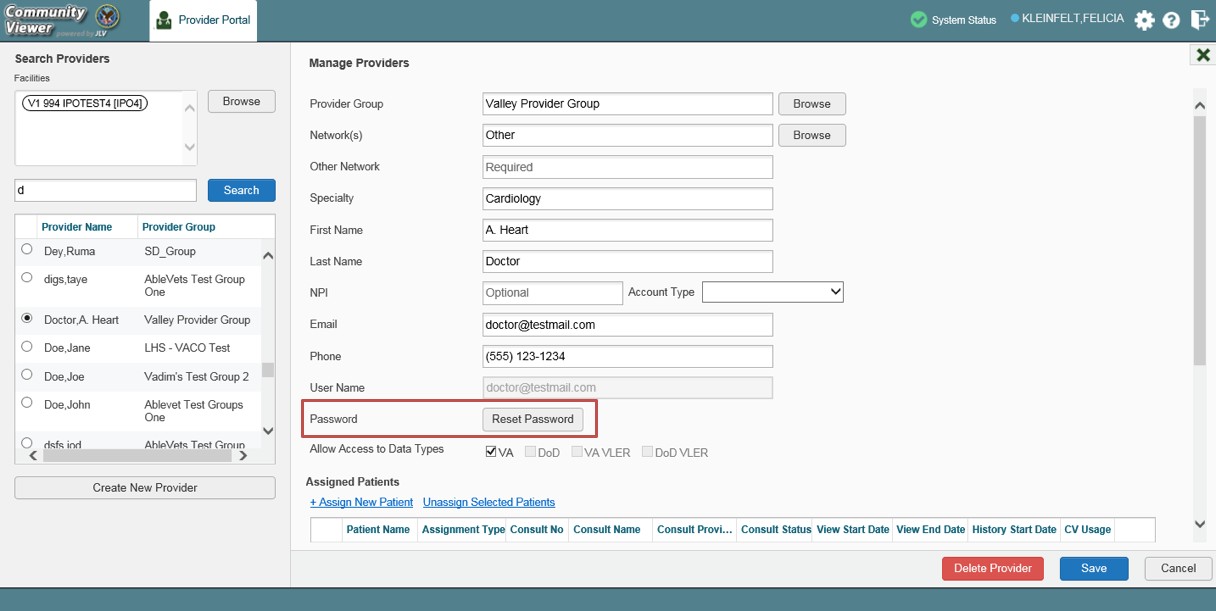 Searching Within the CCPM WidgetCV’s search feature is used to find a provider group, a provider, or a patient who will be assigned to a provider. There are two types of patient searches in CV:My Site Search: Searches the user’s local VistA; the patients listed in the search results are registered to that local VistA onlyEnterprise Search: Searches all VistAs across the Enterprise; the patients listed in the search results are registered to one or more VistAsIn this release, an Enterprise Search can only be performed by a CV Portal Administrator.When using the Create/Edit Community Care Provider Groups feature, users can perform a detailed search within Search Community Care Provider Groups (Figure 23):Search by facility, or provider group name, or city and state, or zip codeSearch by facility name, facility short name, or site IDSort the facilities list by state, when browsing for a facilityFigure 23: Browse Facilities Dialog Box–CCP Provider Groups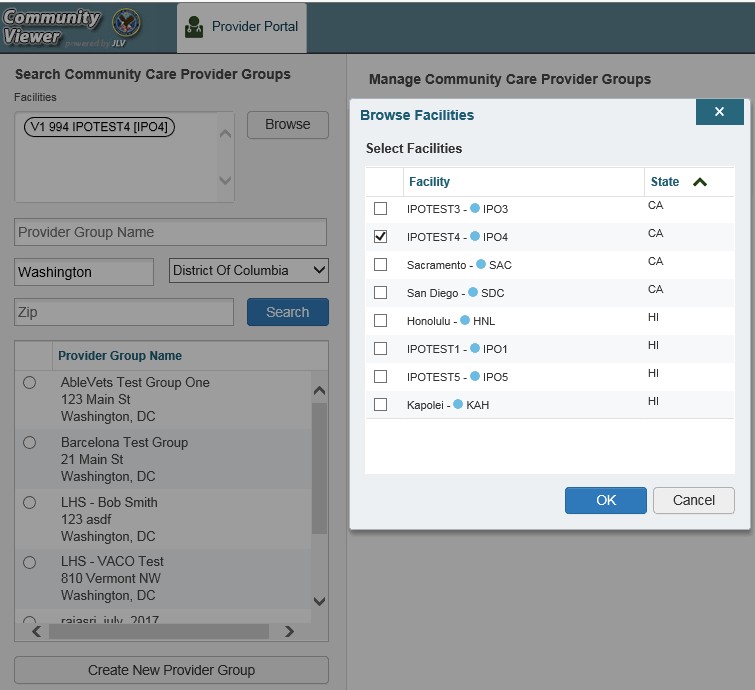 When searching for a Community Care Provider Group, users will:See the VISN, site ID, facility name, and facility short name within the search resultsReceive a notification to refine the search by inputting additional search criteria when a large number of results are returned (Figure 24)NOTE: Figures 23 and 24 depict searches within and information from test databases.Figure 24: CV CCP Group Search Too Many Results Notification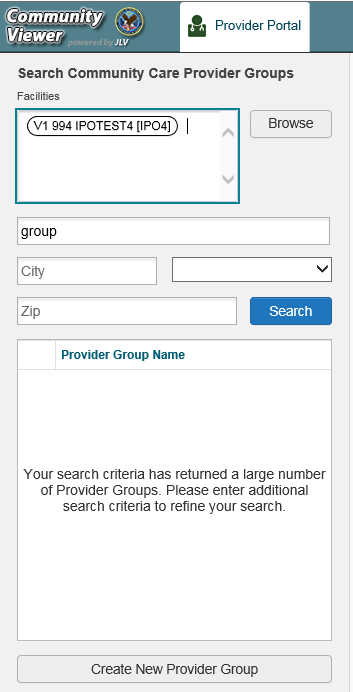 When using the Patient search and the Patient Assignment search features, search results display with the ability to scroll through multiple pages or select a specific page.Please see Section 3.2.6, Assigning and Unassigning Patients, for detailed instructions on how to run a My Site search.Assigning and Unassigning PatientsOnce the CCP’s account has been created, patients can be assigned to them.If you chose Assign Patients immediately after creating the provider, the search pane is prepopulated with that provider’s profile information, and no search is necessary.To assign patient(s) to a CCP:Click the Manage Provider (CCP)/Patient Assignment link in the CCPM widgetEnter the provider’s name in the field to the left of the Search button within the Search Providers pane (Figure 25)Click SearchFigure 25: Search Providers PaneIn this release, the task of deleting a provider is performed by CV Portal Administrators. VA Staff users will not see the Delete Provider button. Instead, they must contact a CV Portal Administrator to request that a provider be deleted.Select the Provider from the list of resultsThe Manage Providers pane opens with the provider’s informationClick the + Assign New Patient link (highlighted in Figure 26)The Patient Search dialog opensFigure 26: Manage Providers Fields Detail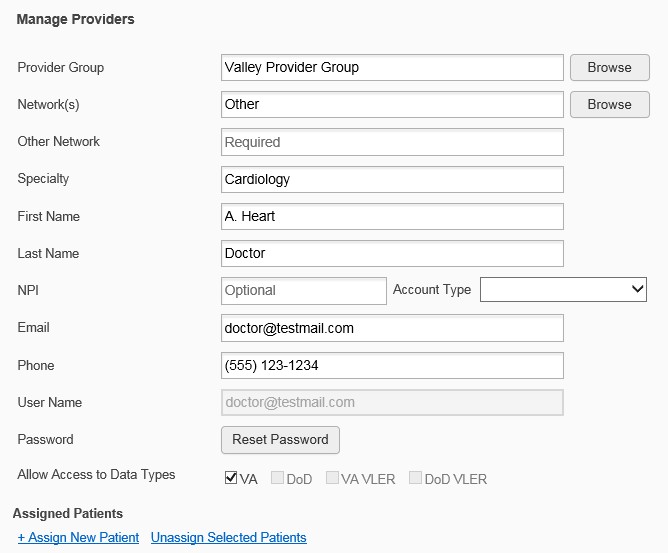 Enter the patient name in the blank field at the top of the Patient Search dialog (Figure 27)Select the My Site search option and enter the search criteria:The patient's last name, followed by a comma and either the first initial or full spelling of the patient's first name (Smith, J or Smith, John)You may also enter the patient's full Social Security Number (SSN) (123456789), or first letter of the patient's last name followed by the last 4 digits of the patient’s SSN (S6789)Figure 27: Patient Search Dialog Box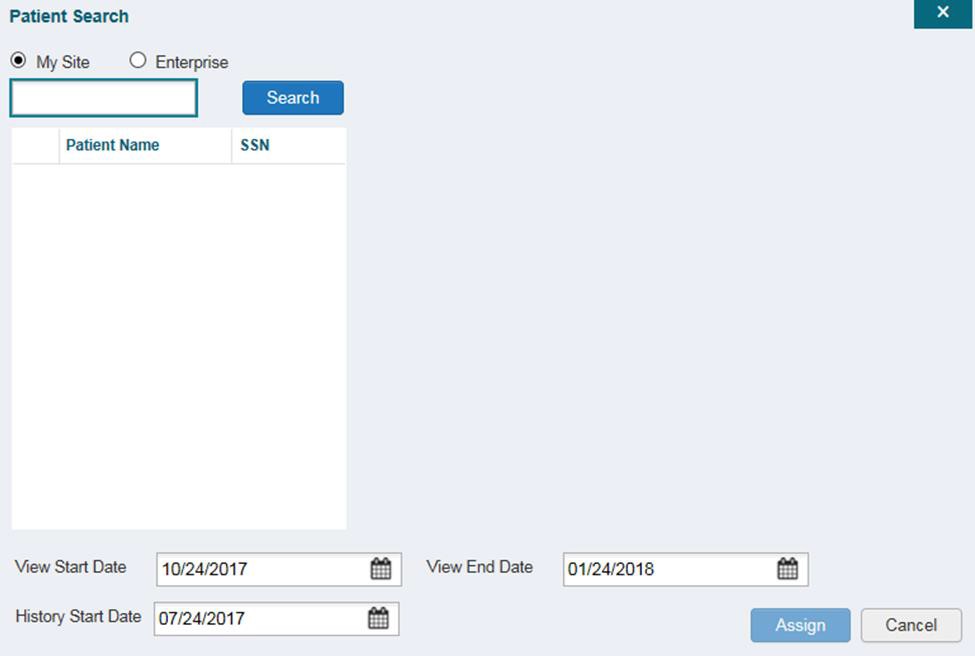 Click SearchSelect a patient from the search results listSelect the Assignment Type from the dropdown: 30 Day Wait, Consult, Distance-Eligible (40 mile), or Episode of CareIf Consult is specified, select one consult record from the list for the selected patient. The consult status must be Active or Scheduled for the consult to appear in the listIf desired, adjust the default View Start Date, View End Date, and History Start Datefields to restrict the data seen by the CCP (See Section 3.2.7, Setting Record Display Limits.)Click AssignCV uses the following rules to manage patient assignments:A specific Veteran may be assigned to multiple CCPsA Veteran may be assigned to more than one CCP for the following Assignment Types:30 Day WaitDistance EligibleEpisode of CareA specific Veteran/consult combination may only be assigned to a single CCPTable 2: Assignment Rules ExamplesTo unassign patient(s) from a CCP:Repeat steps 1–4 from the CCPM widget or select the Edit link from the Manage CCP Groups pane (Figure 16) to navigate to the Manage Providers paneClick the Unassign Selected Patients link (highlighted in Figure 26)Setting Record Display LimitsUsers can limit the patient records made available to the assigned CCP. There are two settings that control access to patient data:View Start Date and View End Date: These fields set the length of time the CCP will have access to the patient records through CVThe default View Start Date is the date the patient is assigned to the CCPThe default View End Date is 3 months from the default start dateHistory Start Date: This setting represents how far back in a patient's VA medical history the CCP is permitted to viewFor example, if the history start date is set to 01/01/2012, the CCP has access to the patient's records from available VA facilities from 2012 to presentData access controls are set by the user during the patient assignment process. To set the Data Access Controls:Click the Calendar icon  next to the View Start Date and the View End Date fields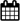 Select the start and end dates (Figure 28)Alternatively, click the calendar icon next to the History Start DateSelect a dateClick AssignFigure 28:  Data Access Controls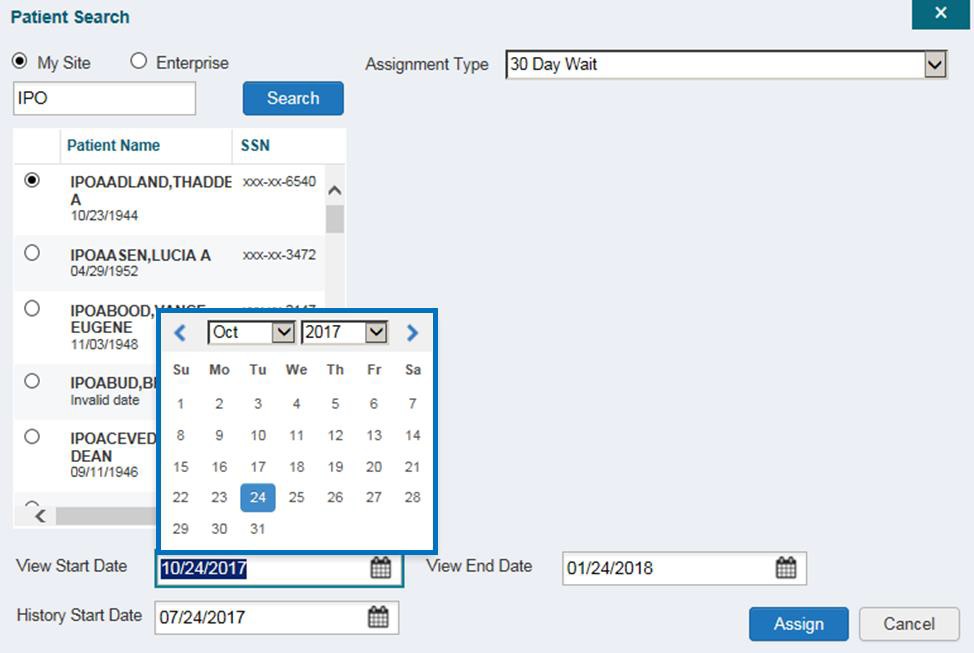 Widgets: What Community Providers SeeOnce the CCP has been granted access to CV, they can see their assigned patient’s VA health information on the Patient Portal. Patient data is presented through widgets (Figure 29), each displaying data specific to an administrative or clinical domain. The Encounter, Results, Medications, Documents, Consults, and Immunization tabs provide unique widget layouts.Figure 29: Widget Display on the Patient Portal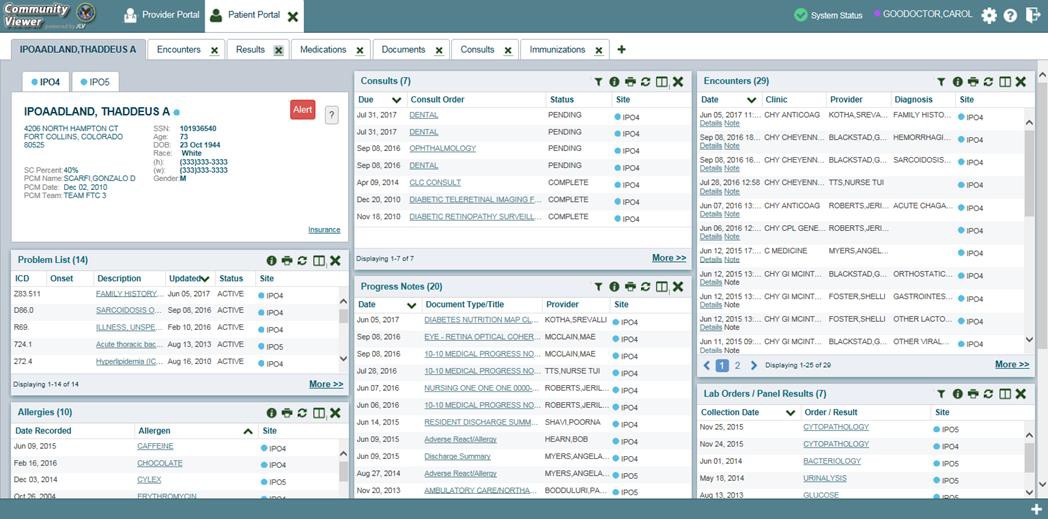 **Primary Care Management (PCM)All widgets available for display on the Patient Portal are housed in a horizontal tray at the bottom of the page, the Widget Tray. When customizing their view of CV, CCPs click the + icon in the lower right corner of the page (Figure 29) to open the Widget Tray.The widgets that are available for display on the Patient Portal are:Nondiagnostic ImagesNondiagnostic images are available in JPEG format from the Encounters, Progress Notes, andRadiology Exams widgets.A Camera icon  in the Image column of a widget in minimized view indicates one or more images are associated with that record (Figure 30). Clicking the Camera icon in a supported widget opens the list of images associated with the record. See Figure 32 and Figure 33 below.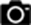 Figure 30: Radiology Exams Widget (Minimized View)–Nondiagnostic Images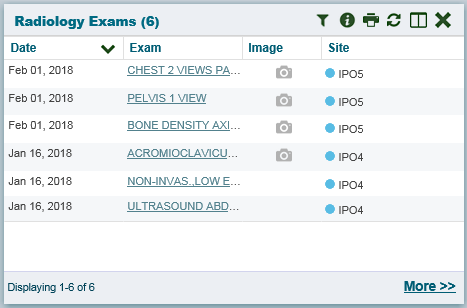 Clicking the Click Image to open Viewer link in the Detail view (Figure 31) of a widget opens the list of images associated with that record.Figure 31: Radiology Exams Detail–Nondiagnostic Images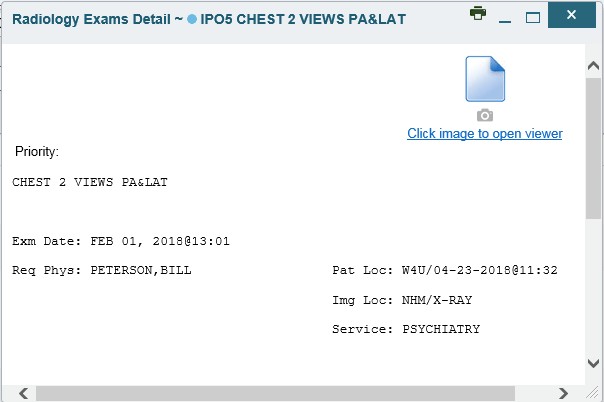 Figure 32: Single Encounter Nondiagnostic Image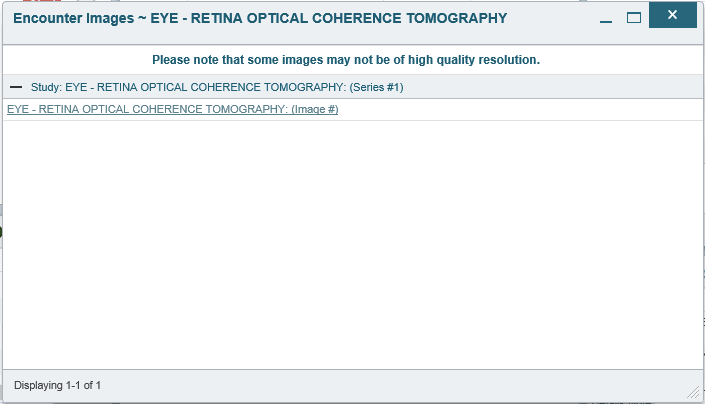 Figure 33: Multiple Radiology Nondiagnostic Images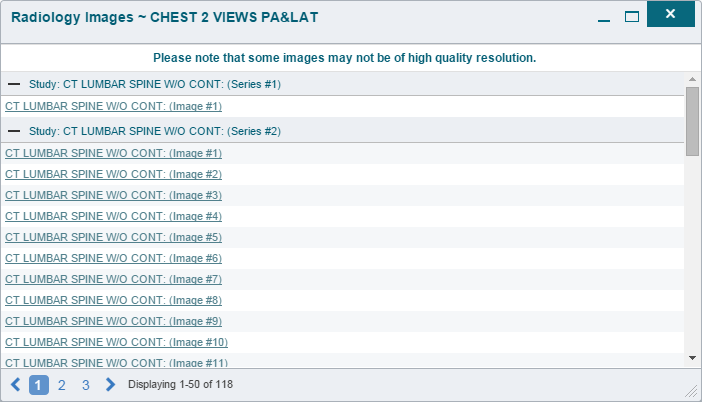 If an image is temporarily unavailable, users will see a “System is unable to retrieve images at this time” message (Figure 34).Figure 34: Progress Note Images–Unable to Retrieve Images Error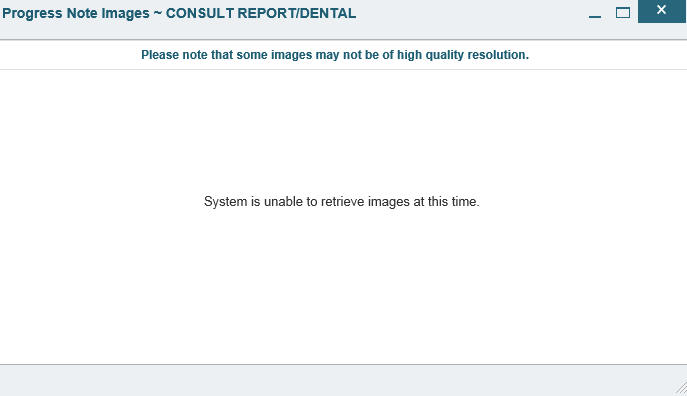 TroubleshootingSpecial Instructions for Error CorrectionAccess to CV is limited to registered, authorized users. CV validates user access against information retrieved from your smart card. If you are experiencing trouble logging in to CV, please review Table 3 before contacting the service desk.Table 3: Login Page Error Message TroubleshootingPatient Search ErrorsThe following error messages may appear when you are searching for a patient in the CCPM widget. If you are experiencing errors while searching for patients, please review Table 4 before contacting the service desk.Table 4: Patient Search Error Messages and Resolution StepsAcronyms and AbbreviationsTable 5 lists the acronyms and abbreviations used throughout this document and their descriptions.Table 5: Acronyms and AbbreviationsDateVersionDescriptionAuthor06/19/20181.2Document date change per request from HPS for FORUMAbleVets04/24/20181.1Review comments addressed. Submitted for approvalAbleVets04/11/20181.0Submitted for reviewAbleVets03/19/20180.1Initial draft of documentAbleVetsIf the CCPM widget is not displayed, click the plus + sign in the lower right corner of the screen, (Figure 6) to open the Widget Tray. Click, hold, and drag the icon from the Widget Tray to the screen, and drop the widgetin the desired location.KeystrokeDescriptionApplication and Portal NavigationApplication and Portal NavigationAlt+4Press to transfer keyboard focus to the main or top screen element: Focus is transferred to the Provider Portal tab on a Portal Page.Focus is transferred to the first link or data element in a widget.Focus is transferred to the dialog box’s close button (X).Alt+5Press on a page with two panels to toggle keyboard focus between the main or top element on left and right panels.ENTERPress to transfer keyboard focus to the highlighted widget.TABPress to transfer keyboard focus to other UI items.ESCPress to return keyboard focus to the panel containing the UI item with keyboard focus or to exit a window or widget.SPACEBARPress to activate any UI item (for example, click a button).Arrow KeysWhen keyboard focus is on a widget, press the arrow keys to change page viewing in a widget's data table.When keyboard focus is on a dropdown, press the down arrow to view the contents.Portal TabsPortal TabsArrow KeysUse the left and right arrow keys to navigate between tabs. Add a Tab:Press the right arrow key until Add Tab (+) is in focus.Press Enter.The new tab dialog box opens and prompts you to enter a name for the new tab.TABPress one or more times when focus is on a portal tab to place the (+) in keyboard focus.ENTERPress while the (+) is in focus to add a new portal tab. A dialog will prompt the user to enter a name for the tab.ESCFocus on a tab and press Esc to remove it.Windows and Dialog BoxesWindows and Dialog BoxesTABPress the Tab key to move the keyboard focus to other UI items within the window.KeystrokeDescriptionAdding Widgets to the Portal PagesAdding Widgets to the Portal PagesAlt + 1, 2, or 3Add a widget to a Portal Page from the Widget Tray:Determine which column (1, 2, or 3) of the Portal Page you want to place the widget.Focus on the desired widget icon in the Widget Tray.Press Alt + 1, 2, or 3, depending on the desired column.The Manage CCPM Account Access link is available only to CV PortalAdministrators.Providers are differentiated by their e-mail address. When a new provider is created, the e-mail address, which also serves as the provider’s username, is validated in order to avoid the creation of duplicates. If an e-mail address is already associated with a provider in CV, a, “Username already exists”message displays (Figure 20).In this release, only CV Portal Administrators can see the option for, andperform, an Enterprise patient search.Veteran John Davis has multiple active referrals to be assigned:Veteran John Davis has multiple active referrals to be assigned:Veteran John Davis has multiple active referrals to be assigned:Veteran John Davis has multiple active referrals to be assigned:Referral 1Referral 130 Day Wait for DentalAssign to CCP AA Veteran may have multiple, active assignments in a particular Assignment TypeReferral 2Referral 230 Day Wait for PodiatryAssign to CCP BA Veteran may have multiple, active assignments in a particular Assignment TypeReferral 3Referral 330 Day Wait for PodiatryAssign to CCP CA Veteran may have multiple, active assignments in a particular Assignment TypeReferral 4Referral 4Episode of Care for OptometryAssign to CCP DA Veteran may have multiple, active assignments in a particular Assignment TypeReferral 5Referral 5Consult for CardiologyAssign to CCP EThis specific consult can only be assigned to one CCP at a timeReferral 6Referral 6Consult for ChiropracticAssign to CCP FThis specific consult can only be assigned to one CCP at a timePatient DemographicsAdmissionsAllergiesAppointmentsClinical RemindersConsultsDischarge/Essentris NotesEncountersImmunizationsInpatient MedicationsLab Panel ResultsLab ResultsOutpatient MedicationsOrdersProblem ListProceduresProgress NotesRadiology ExamsVitalsError MessageResolution StepsAccess denied. You are not an authorized user.WHAT? Error message indicating Access Denied. You are not an authorized User.WHY? PIV card processing problem or invalid security certificate chosen.FIX IT:Close browser window.Reinsert PIV card and relaunch the CV link.Select a certificate that is not expired and specifies Issued by: Veterans Affairs CA B1.If this is unsuccessful, fully reboot your system. This refreshes all connections and resolves greater than 95% of any remaining problems.Could not save User ProfileWHAT? Error message indicating Could not save User Profile.WHY? Error occurred during PIV authentication for VA users. Typically, this is a PIV card processing problem, or an invalid security certificate chosen.FIX IT:Close your browser window.Reinsert PIV card and relaunch the CV link.Select a certificate that is not expired and specifies Issued by: Veterans Affairs CA B1.If this is unsuccessful, fully reboot your system. This refreshes all connections and resolves greater than 95% of any remaining problems.Not a valid ACCESS/VERIFYCODE pairWHAT? Receive Not a valid ACCESS CODE/VERIFY CODE pair error on the Login page.WHY? 1) CV could not match your Access and Verify codes to the Site selected in the dropdown or VA; or 2) A username and password were entered instead of Access/Verify codes.FIX IT:Veterans Health Administration (VHA) users must select the parent VistA host site for their facility.Reenter correct Access and Verify codes (Computerized Patient Record System (CPRS) or VistA codes for VHA users).Error MessageResolution StepsPage cannot be displayedWHAT? You receive a Page cannot be displayed error when launching CV.WHY? The CV URL requires certain IE settings.FIX IT:With IE open, click the Tools menu or press ALT-X.Select Internet Options.When the dialog opens, select the Advanced tab.Scroll down in the list until you see the settings below and ensure Secure Socket Layer (SSL) 2.0 is NOT checked and that Transport Layer Security (TLS) 1.0, 1.1, and 1.2 are checked.Click OK, then relaunch CV and the page should load.Smart Card requiredWHAT? Error Message Smart Card Required.WHY? Smart card not read by Windows Security and CV before launching CV link.FIX IT:Close all browser sessions/browser-based applications.Reinsert PIV card and relaunch CV link.If this is unsuccessful, fully reboot your system to refreshes all connections. This resolves greater than 95% of any remaining problems.VERIFY CODE mustbe changed before continued useWHAT? Receive VERIFY CODE must be changed before continued use erroron the Login page.WHY? CPRS VERIFY CODE has expired.FIX IT:Open CPRS.Select the Change Verify Code checkbox on the sign-on dialog before clicking OK.You are prompted to create a new Verify Code.Once your Verify Code is changed for CPRS, CV recognizes the new code immediately.Error MessageResolution StepsAn invalid search criteria was entered. Please enter at least 2 characters.Invalid patient name entered. Please try your search again.When searching by patient name, enter at least two characters of the patient’s first and last name. Search results will display the closest match to the characters entered in the format of [last name], [first name].An invalid SSN format was entered. Please enter a 9-digit SSN.Invalid SSN entered. Please try your search again.When searching by patient SSN, you are required to enter the patient’s full 9- digit SSN. Dashes are allowed (e.g., 123-45-6789).Error MessageResolution StepsAn invalid last 5 format was entered. Please enter the first letter of the last name followed by the last 4- digits of the SSN.Invalid patient name or SSN entered. Please try your search again.Patient search allows you to search for a patient using the first initial of thepatient’s last name and the last four digits of the patient’s SSN. Please try your search again using the first initial of the patient’s last name and the last four digits of the patient’s SSN.An error occurred during your search. Please try your search again.This error may display when invalid patient identifiers were entered, or an error occurred at the service layer or with an external system. Please try your search again.AcronymDescriptionBIMBusiness Integration ManagerCCPCommunity Care ProviderCCPMCommunity Care Provider ManagementCPRSComputerized Patient Record SystemCVCommunity ViewerESDEnterprise Service DeskGUIGraphical User InterfaceIEInternet ExplorerMVIMaster Veteran IndexOITOffice of Information and TechnologyPCMPrimary Care ManagementPINPersonal Identification NumberPIVPersonal Identification VerificationSSLSecure Socket LayerSSNSocial Security NumberTLSTransport Layer SecurityUIUser InterfaceURLUniform Resource LocatorVADepartment of Veterans AffairsVDSVistA Data ServiceVHAVeterans Health AdministrationVistAVeterans Health Information Systems and Technology Architecture